Почти 496 млн рублей запланировано на реализацию региональной программы «Повышение качества водоснабжения на территории Орловской области» в 2019-2024 годах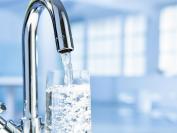 Постановление об утверждении данной программы подписал Губернатор Орловской области Андрей Клычков. Средства выделяются из федерального бюджета, а также из бюджетов области и муниципальных образований.Строительство, реконструкция (модернизация) объектов питьевого водоснабжения, включенные в Программу, должны обеспечить достижение показателей эффективности к концу 2024 года в соответствии с плановыми значениями, предусмотренными паспортом регионального проекта «Чистая вода» федерального проекта «Чистая вода» национального проекта «Экология».В настоящее время доля жителей, обеспеченных качественной питьевой водой из систем централизованного водоснабжения, составляет 85,95 % населения, проживающего на территории Орловской области.Основными причинами несоответствия проб питьевой воды установленным требованиям являются факторы природного характера (повышенное содержание в воде водоносных горизонтов соединений железа), высокий износ существующих водопроводных сетей и сооружений.Задачей Программы является модернизация систем водоснабжения и водоподготовки с использованием перспективных технологий. К концу 2024 года планируется довести долю населения Орловской области, обеспеченного качественной питьевой водой из систем централизованного водоснабжения до 95,6 %.Всего в рамках Программы планируется построить 5 крупных объектов питьевого водоснабжения, 4 из которых в Орле. В областном центре запланировано строительство водовода по ул. Высоковольтной от Лужковского водовода до Кромского шоссе, станции умягчения на Комсомольском водозаборном узле (ВЗУ), станции умягчения на Окском ВЗУ и строительство водовода от ул. Авиационной до ул. Генерала Родина. Еще один планируемый объект - станция очистки и обезжелезивания воды в поселке Кромы.Все эти объекты должны быть реализованы с применением перспективных технологий водоподготовки, включенных в справочник перспективных технологий водоподготовки и очистки воды с использованием технологий, разработанных организациями оборонно-промышленного комплекса и учетом оценки риска здоровью населения.